 2022-03-30 USS PAC Minutes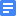 